Fig S4 B  Kaplan Meier analysis  for cardiovascular mortality  according to the AVR status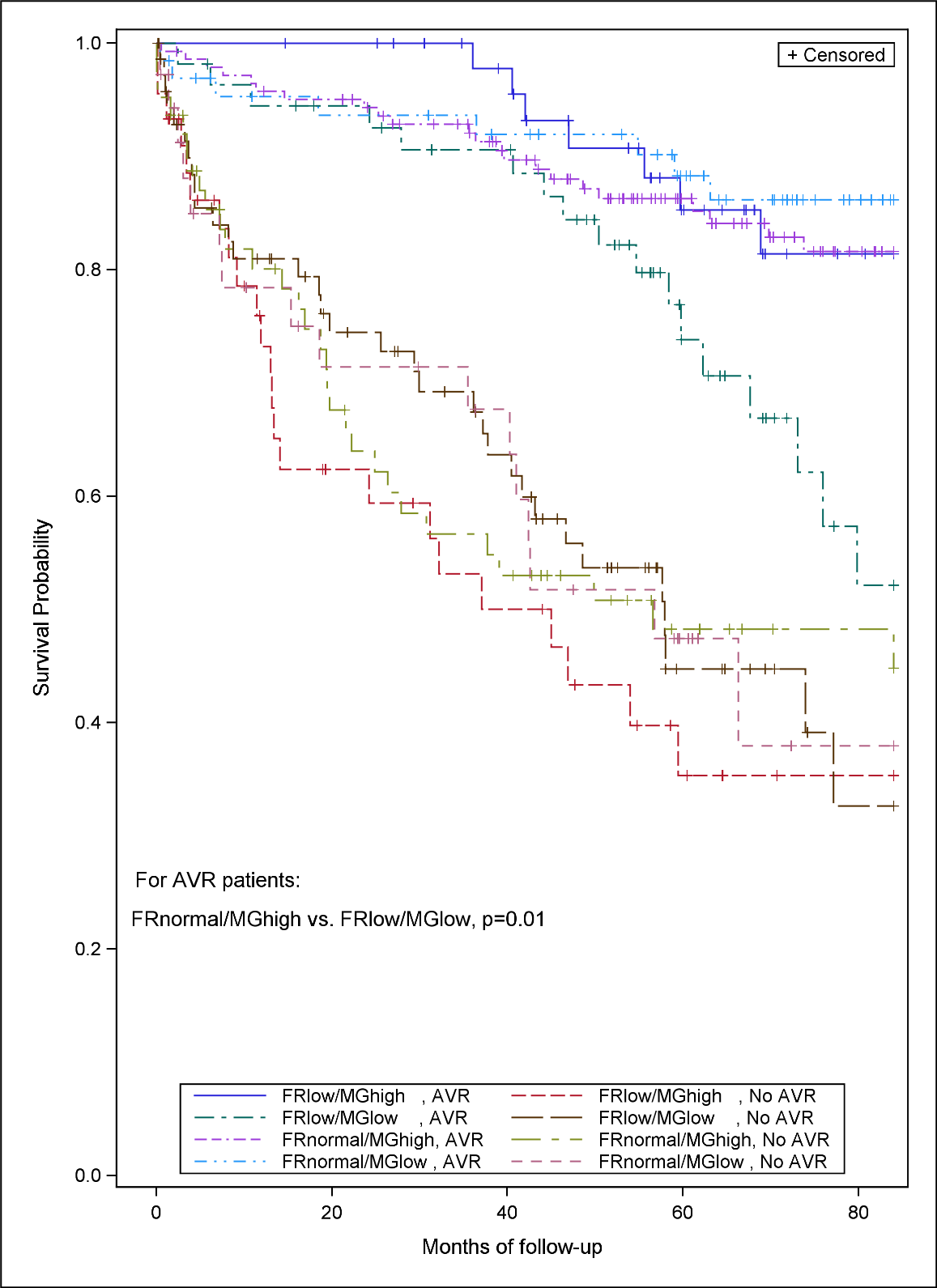 